Publicado en Sevilla el 27/01/2020 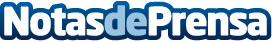 León premia a Andrés Ferreras, pionero del comercio electrónico​El fundador de la empresa Masaltos.com recibe la ‘Pulchra Leonina’ de manos del presidente de la Diputación de LeónDatos de contacto:Círculo de Comunicación910001948Nota de prensa publicada en: https://www.notasdeprensa.es/leon-premia-a-andres-ferreras-pionero-del Categorias: Nacional Marketing Sociedad Andalucia Castilla y León Emprendedores E-Commerce Recursos humanos Consumo http://www.notasdeprensa.es